                                      ROCKY POINT FIRE & 25600 Rocky 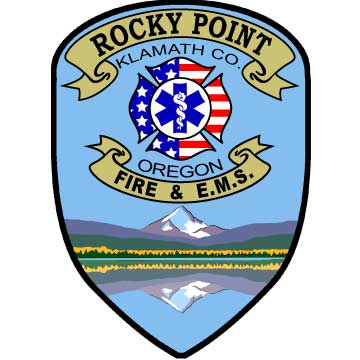 Fire Chief                                                                                                    Board MembersDiann Walker-Pope							        Bruce HarpPh: 541-356-2100                                                                                      Pat O ShayFax: 541-356-2340                                                                                    David Carpenter			                                                                               	       Chief@rpfire .com                                                                                    Theresa Peterson                            PERSONNEL COMPLAINTSRocky Point Fire Station and EMS considers its relations with the community to be of great importance and encourages everyone to express their opinions regarding the performance, professionalism, and conduct of our employees.  To achieve this goal, it is important that all complaints against members of the department to be thoroughly investigated.  We want to know when our service needs to be improved, and to provide a means for members of the community to notify us of grievances against departmental members.The following is information on how to make a formal complaint and answers some commonly asked questions about our procedures.IN WHAT FORM MAY I MAKE MY COMPLAINT?Complaints are accepted in writing, and in person.  In making a complaint, please use the attached Personnel Complaint form.  You may take the form to Rocky Point Fire and EMS and/or mail the form to:Rocky Point Fire and EMS25600 Rocky Point RoadKlamath Falls, OR  97601Attention Fire Chief and/or Board of DirectorsWHO WILL INVESTIGATE MY COMPLAINT?Complaints can be handled by the Fire Chief and/or Board of Directors.  Complaints can be made in person during normal business hours at Rocky Point Fire and EMS Administrative Office at 25600 Rocky Point Road, Klamath Falls, OR 97601.  If this is impractical, you may call Rocky Point Fire and EMS at 541-356-2100.  The Fire Chief will take information regarding the complaint and forward it to the Board of Directors if appropriate.  Written complaints will also be accepted.Please use the attached “Personnel Complaint Form.”  Upon receipt of the written complaint, the Fire Chief or a member of the Board of Directors may interview you.IF I WRITE MY COMPLAINT, WHY DO YOU WANT TO TALK TO ME?The department wants to do a complete investigation of all sincere complaints.Department employees are also interviewed, which can lead to a version of events that varies from what is written by a complainant.  Fairness to both sides requires that involved parties and witnesses also be interviewed in an attempt to ascertain the truth. Certain facts, recollections, or evidence not originally considered by the complainant could be vital in determining the facts of the incident.WHAT WILL HAPPEN TO THE DEPARTMENTAL EMPLOYEE?That will depend on what (if anything) the employee did wrong.  If the actions were criminal, the employee will be dealt with like any other civilian.  If the behavior was improper, but not criminal, the employee may be disciplined by the Fire Chief to the degree warranted by the individual situation.  Disciplines can range from reprimands through suspension to termination.WILL I BE INFORMED REGARDING THE OUTCOME OF THE INVESTIGATION?Yes, you will receive written correspondence from the department within 30 days of the disposition of the case.This Supersedes any previous policies of complaints…..4/11/2022Signed. Secretary__________________________________________PERSONNEL COMPLAINT FORMNAME OF COMPLAINANT:_____________________________________________________

_____________________________________________________________________

DATE REPORTED:____________________________________________________

ADDRESS:____________________________________________________________

PHONE:_______________________________________________________________

EMAIL:________________________________________________________________

DATE/TIME OF INCIDENT:______________________________________________

LOCATION OF INCIDENT:_____________________________________________________________
NAME OF INVOLVED EMPLOYEE(S) IF KNOWN:_______________________________________________________________

________________________________________________________________________

________________________________________________________________________NAME/ADDRESS/PHONE NUMBER OF WITNESS(ES):__________________________________________________________


________________________________________________________________________SUMMARY OF COMPLAINT:__________________________________________________________


________________________________________________________________________


________________________________________________________________________SUMMARY OF COMPLAINT CONTINUED:


________________________________________________________________________


________________________________________________________________________


________________________________________________________________________Please sign and date this complaint form and return it to us, so we can proceed with the investigation.By signing this form, I certify that the statements contained in it are true and correct to the best of my knowledge and belief.Name (Please Print): ______________________________________________________________________


Signature____________________________________Date______________________